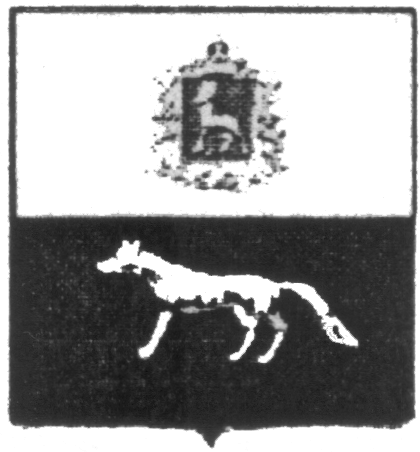 Об утверждении муниципальной программы «Содержание улично-дорожной сети сельского поселения Липовка  муниципального района Сергиевский»  на 2016-2018 гг.В целях развития транспортной инфраструктуры, приведения в нормативное состояние улично-дорожной сети на территории сельского поселения Липовка муниципального района Сергиевский, обеспечения транспортной доступности, в соответствии с Федеральным законом от 06.10.2003 № 131-ФЗ «Об общих принципах организации местного самоуправления в Российской Федерации», статьей 179 Бюджетного кодекса Российской Федерации, руководствуясь Уставом сельского поселения Липовка, Администрация сельского поселения Липовка муниципального района СергиевскийПОСТАНОВЛЯЕТ:1.Утвердить муниципальную программу «Содержание улично-дорожной сети сельского поселения Липовка муниципального района Сергиевский» на 2016-2018гг. (Приложение №1 к настоящему Постановлению).2.Установить, что расходные обязательства, возникающие в результате принятия настоящего постановления, исполняются за счет средств местного бюджета в пределах общего объема бюджетных ассигнований, предусматриваемого на соответствующий финансовый год.2.Опубликовать настоящее Постановление в газете «Сергиевский вестник».3.Настоящее Постановление вступает в силу с 01 января 2016года.Глава сельского поселения Липовка муниципального района Сергиевский                                Вершинин С.И.ПРИЛОЖЕНИЕк постановлению администрации сельского поселения Липовка муниципального района Сергиевский                                                                                                     №  41     от  31.12.2015 г. МУНИЦИПАЛЬНАЯ ПРОГРАММА «Содержание улично-дорожной сети сельского поселения Липовка  муниципального района Сергиевский»  на 2016-2018гг. ПАСПОРТ ПРОГРАММЫ  I. ХАРАКТЕРИСТИКА ПРОБЛЕМЫ И  ОБОСНОВАНИЯ НЕОБХОДИМОСТИ ЕЕ РЕШЕНИЯ ПРОГРАМНЫМИ МЕТОДАМИ.Муниципальная программа «Содержание улично-дорожной сети сельского поселения Липовка муниципального района Сергиевский на 2016-2018 гг.» предусматривает мероприятия по расчистке дорог в зимний период, осуществление противогололедных мероприятий, уборке дорог в летний период, уборке тротуаров, посадочных площадок и заездных карманов, дорожных знаков, проведение механизированной и ручной дорожной разметки. Надлежащее содержание дорог должно обеспечить безопасность движения на дорогах. В рамках работ по содержанию очищаются ливнеприемные колодцы, лотки, водопропускные трубы, урны. Работы по содержанию дорог осуществляются в летний и зимний периоды. Основная задача летней уборки улиц заключается в удалении загрязнений, скапливающихся на покрытии дорог. Эти загрязнения ухудшают эстетический вид улиц, являются источником повышенной запыленности воздуха, а при неблагоприятных погодно-климатических условиях способствуют возникновению скользкости, что сказывается на безопасности дорожного движения. Основными операциями по летней уборке улиц района является подметание, поливка проезжей части дорог, очистка прибордюрной зоны, уборка мусора.Важнейшим условием качественного выполнения работ по зимней уборке дорог является ее своевременность. Механизированная уборка дорог производится в целях поддержания чистоты дорожного покрытия. Летом выполняются работы, обеспечивающие максимальную чистоту. Зимой проводятся наиболее трудоемкие работы по предотвращению снежно-ледяных образований. Своевременное выполнение указанных работ позволяет поддерживать нормальное эксплуатационное состояние дорог без резкого снижения скоростей движения транспорта.С каждым годом повышаются требования к комфортному проживанию населения в сельском поселении Липовка муниципального района Сергиевский, требования к безопасности дорожного движения, что предполагает разметку проезжей части, установку и замену дорожных знаков, содержание светофорных объектов, а также качественную работу по содержанию и ремонту улично-дорожной сети района.Перечисленные проблемы требуют системного программного решения, на которое направлена настоящая Программа.II. ЦЕЛИ И ЗАДАЧИ ПРОГРАММЫЦелью настоящей Программы является выполнение комплекса работ по уходу за дорогой, дорожными сооружениями и полосой отвода, по профилактике и устранению постоянно возникающих мелких повреждений, по организации и обеспечению безопасности движения, а также зимнему содержанию и озеленению дороги.  Для достижения поставленной цели необходимо решение следующих задач:По полосе отвода, земляному полотну и системе водоотвода:а) поддержание полосы отвода, обочин, откосов и разделительных полос в чистоте и порядке; очистка их от мусора и посторонних предметов с вывозкой и утилизацией на полигонах;б) планировка откосов насыпей и выемок, исправление повреждений с добавлением грунта 	и 	укрепление 	засевом 	трав;     
в) поддержание элементов системы водоотвода в чистоте и порядке (в том числе прочистка, профилирование, укрепление стенок и дна кюветов и водоотводных канав, устранение дефектов их укреплений, прочистка и устранение мелких повреждений ливневой канализации, дренажных устройств, быстротоков, водобойных колодцев, перепадов, лотков, подводящих и отводящих русел у труб и мостов);г) устройство дренажных прорезей;д) противопаводковые мероприятия;е) срезка, подсыпка, планировка и уплотнение неукрепленных обочин дренирующим грунтом толщиной до 10 см; подсыпка, планировка и уплотнение щебеночных и гравийных обочин; устранение деформаций и повреждений на укрепленных обочинах;      ж) восстановление земляного полотна на участках с пучинистыми и слабыми грунтами на площади до 50 м;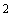 з) ликвидация съездов с автомобильных дорог (въездов на автомобильные дороги) в неустановленных местах;и) поддержание в чистоте и порядке элементов обозначения границ полосы отвода;2. По дорожным одеждам:а) очистка проезжей части от мусора, грязи и посторонних предметов;
б) восстановление сцепных свойств покрытия в местах выпотевания битума;
в) устранение деформаций и повреждений (заделка выбоин, просадок, шелушения, выкрашивания и других дефектов) покрытий, исправление кромок покрытий, устранение повреждений бордюров, заливка трещин на асфальтобетонных и цементобетонных покрытиях, восстановление и заполнение деформационных швов;г) ремонт сколов и обломов плит цементобетонных покрытий, замена, подъемка и выравнивание отдельных плит, защита цементобетонных покрытий от поверхностных разрушений;д) ликвидация колей глубиной до 30 мм; фрезерование или срезка гребней выпора и неровностей по колеям (полосам наката) с заполнением колей черным щебнем или асфальтобетоном и устройством защитного слоя на всю ширину покрытия;
е) устройство изолирующего слоя из мелкозернистой поверхностной обработки локальными картами для приостановки и предупреждения развития отдельных трещин и сетки трещин на участках длиной до 50 м;ж) восстановление изношенных верхних слоев асфальтобетонных покрытий на отдельных участках длиной до 50 м;з) восстановление поперечного профиля и ровности проезжей части автомобильных дорог с щебеночным, гравийным или грунтовым покрытием без добавления новых материалов; профилировка грунтовых дорог; восстановление поперечного профиля и ровности проезжей части гравийных и щебеночных покрытий с добавлением щебня, гравия или других материалов с расходом до 100 м на 1 километр;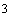 и) обеспыливание проезжей части автомобильных дорог;3. По элементам обустройства автомобильных дорог:а) очистка и мойка стоек, дорожных знаков, замена поврежденных дорожных знаков и стоек, подсыпка и планировка берм дорожных знаков;
б) уход за разметкой, нанесение вновь и восстановление изношенной вертикальной и горизонтальной разметки, в том числе на элементах дорожных сооружений, с удалением остатков 	старой 	разметки;
в) очистка и мойка ограждений, катафотов, сигнальных столбиков, светоотражающих щитков на дорожном ограждении и буферов перед дорожным ограждением; наклеивание светоотражающей пленки на световозвращающие элементы ограждений, сигнальные столбики и удерживающие буфера; исправление, замена поврежденных или не соответствующих действующим стандартам секций барьерных ограждений, натяжение или замена тросовых ограждений, замена светоотражающих элементов на ограждениях и столбиках, замена светоотражающих элементов на ограждениях и столбиках, замена светоотражающих щитков на дорожном ограждении и буферов перед дорожным ограждением, уборка наносного грунта у ограждений и удерживающих буферов; очистка, устранение отдельных повреждений или замена отдельных разрушенных бордюров;
г) уборка и мойка остановок общественного транспорта, автопавильонов, площадок отдыха и элементов их обустройства, шумозащитных и противодеформационных сооружений, а также устранение их мелких повреждений;
д) эвакуация объектов, препятствующих проезду транспортных средств;
е) содержание в чистоте и порядке, а также устранение отдельных повреждений памятников, панно, беседок, скамеек, и других объектов архитектурно-художественного оформления, содержание в чистоте и порядке источников питьевой воды и артезианских колодцев;ж) содержание в чистоте и порядке тротуаров, устранение повреждений покрытия тротуаров;з) окраска элементов обстановки и обустройства автомобильных дорог, содержание их в чистоте и порядке;4. Работы по зимнему содержанию:1) уход 	за 	постоянными 	снегозащитными 	сооружениями;
2) устройство снегомерных постов, необходимых для изучения работы автомобильных дорог и дорожных сооружений в зимних условиях;
3) заготовка, установка, перестановка, уборка и восстановление временных снегозадерживающих устройств (щитов, изгородей, сеток и др.), сигнальных вех; формирование снежных валов и траншей для задержания снега на придорожной полосе и их 	периодическое	 обновление;
4) механизированная снегоочистка, расчистка автомобильных дорог от снежных заносов, борьба с зимней скользкостью, уборка снежных валов с обочин;5) профилирование и уплотнение снежного покрова на проезжей части автомобильных дорог с переходным или грунтовым покрытием;6) погрузка и вывоз снега;7) распределение противогололедных материалов;8) регулярная очистка от снега и льда элементов обустройства, в том числе автобусных остановок, павильонов, площадок отдыха, берм дорожных знаков, ограждений, тротуаров, пешеходных дорожек и других объектов9) очистка от снега и льда элементов мостового полотна, а также зоны сопряжения с насыпью, подферменных площадок, опорных частей, пролетных строений, опор, конусов и регуляционных сооружений, подходов и лестничных сходов;
10) круглосуточное дежурство механизированных бригад для уборки снега и борьбы с зимней 	скользкостью, 	патрульная 	снегоочистка;
11) обслуживание и восстановление баз хранения противогололедных материалов и скважин для добычи природных рассолов, приготовление противогололедных материалов, поддержание в чистоте и порядке подъездов к базам хранения противогололедных материалов и скважинам для добычи природных рассолов;13) закрытие отверстий водопропускных труб осенью и открытие их весной, очистка водопропускных труб от снега, льда, мусора и посторонних предметов;
14) борьба с наледями на автомобильных дорогах, в том числе у искусственных сооружений;     5. Работы по озеленению:  1) уход за посадками, обрезка веток для обеспечения видимости, уборка сухостоя, защита лесопосадок от пожаров, борьба с вредителями и болезнями растений, подсадка деревьев и кустарников;2) скашивание травы на обочинах, откосах, разделительной полосе, полосе отвода и в подмостовой зоне, вырубка деревьев и кустарника с уборкой порубочных остатков; ликвидация нежелательной растительности химическим способом;3) засев травами полосы отвода, разделительной полосы, откосов земляного полотна и резервов с проведением необходимых агротехнических мероприятий по созданию устойчивого дернового покрытия;4) художественно-ландшафтное оформление дорог (разбивка цветочных клумб, посадка живых изгородей и другие работы).6. прочие работы по содержанию:1) разработка проектов содержания автомобильных дорог, организации дорожного движения, схем дислокации дорожных знаков и разметки, экспертиза проектов;2) организация ограничения движения транспорта в установленном порядке в весенне-осеннюю распутицу; установка и уход за временными дорожными знаками;
3) паспортизация автомобильных дорог и искусственных сооружений;
4) диагностика, обследование и оценка состояния автомобильных дорог и искусственных сооружений; текущие и периодические осмотры, обследования и испытания искусственных сооружений; оценка качества содержания автомобильных дорог и дорожных сооружений;5) учет интенсивности дорожного движения; поддержание в чистоте и порядке пунктов автоматизированного учета интенсивности дорожного движения и других пунктов контроля за дорожным движением;6) формирование и ведение банков данных о фактическом состоянии автомобильных дорог и искусственных сооружений, о дорожно-транспортных происшествиях и транспортных потоках;7) установка, замена и окраска элементов обозначения полосы отвода;
8) технический надзор при содержании автомобильных дорог и дорожных сооружений.
7. В состав мероприятий по содержанию входят работы по установке следующих элементов обустройства:1) установка недостающих дорожных знаков и табло индивидуального проектирования, автономных и дистанционно управляемых знаков, светофорных объектов;2) установка недостающих светоотражающих щитков на осевом дорожном ограждении, буферов перед осевым дорожным ограждением;
3) установка недостающих барьерных ограждений, сигнальных столбиков и световозвращающих устройств;4) установка недостающих беседок, скамеек, панно и других объектов архитектурно-художественного оформления, обустройство источников питьевой воды и артезианских колодцев;5) изготовление, установка (перестановка) и разборка временных снегозадерживающих устройств (щитов, изгородей, сеток и др.);
6) устройство снегозащитных лесных насаждений и живых изгородей, противоэрозионные и декоративные посадки;7) обозначение полос отвода;8) установка недостающих контейнеров для сбора мусора;III. СИСТЕМА ПРОГРАМНЫХ МЕРОПРИЯТИЙ, СРОКИ И ЭТАПЫ РЕАЛИЗАЦИИ ПРОГРАММЫДля реализации Программы необходимо проведение комплекса мероприятий, указанных в таблице 1:Таблица 1 Программные мероприятияРеализация Программных мероприятий осуществляется в один этап − разработка выполнение комплекса работ  текущего характера  – с 2016 года по 2018 год.IV. ВАЖНЕЙШИЕ ЦЕЛЕВЫЕ ИНДИКАТОРЫ И ПОКАЗАТЕЛИ ПРОГРАММЫ      Для оценки эффективности реализации Программы используются следующие показатели:- Осуществление текущего ремонта асфальтобетонного и грунтощебеночного покрытия не менее 5,2% от общей протяженности дорог с твердым покрытием сельского поселения Липовка м.р. Сергиевский;-Очистка дорожного полотна от снежного покрова и наледи в зимнее время;-Поддержание в летний период в чистоте асфальтобетонного покрытия улично-дорожной сети;- Сокращение количества ДТП, совершению которых сопутствовали неудовлетворенное состояние улично-дорожной сети сельского поселения Липовка м.р. Сергиевский, по отношению к показателям предыдущего года;-Сокращение доли муниципальных дорог не отвечающим нормативным требованиям, к уровню прошлого года;-Критерии благоустроенности (Кбл)– отражает увеличение объемов финансовых вложений в развитие и содержание благоустройства территории сельского поселения Липовка м.р. Сергиевский в расчете на 1 жителя:,   гдеО1 - фактический объем финансовых вложений сельского поселения Липовка м.р. Сергиевский в развитие и содержание благоустройства территории в предыдущем году;О2 -фактический объем финансовых вложений сельского поселения Липовка  м.р. Сергиевский в развитие и содержание благоустройства территории в отчетном году;Ч1 -численность жителей сельского поселения Липовка м.р. Сергиевский в предыдущем году по данным статистики;Ч2 - численность жителей сельского поселения Липовка м.р. Сергиевский в отчетном году по данным статистики;V. ОБЪЕМЫ И ИСТОЧНИКИ ФИНАНСИРОВАНИЯ ПРОГРАММНЫХ МЕРОПРИЯТИЙНа реализацию Программы планируется выделение  395, 91439 тыс. рублей из местного бюджета. Так же возможно участие в областных и федеральных программах в части софинансирования выделяемых денежных средств. В таблице №1 к Программе указаны основные источники и объемы финансирования.VI. ОЦЕНКА СОЦИАЛЬНО-ЭКОНОМИЧЕСКОЙ ЭФФЕКТИВНОСТИ РЕАЛИЗАЦИИ ПРОГРАММЫ.Результатом реализации Программы является улучшение состояния автодорог, продление сроков эксплуатации асфальтобетонных покрытий и внутриквартальных проездов, повышение безопасности движения пешеходов и транспортных средств.В результате реализации программных мероприятий в 2016-2018 году удастся на всей сети  дорог и внутриквартальных проездов упорядочить проведение полной номенклатуры сезонных работ по содержанию и текущему ремонту дорог, что положит начало сокращению «недоремонта» муниципальных дорог муниципального района Сергиевский и обеспечению выхода на ежегодные нормативные объемы ремонтных работ.VII. СИСТЕМА ОРГАНИЗАЦИИ КОНТРОЛЯ ЗА ХОДОМ РЕАЛИЗАЦИИ ПРОГРАММЫ.Контроль за реализацией мероприятий и целевым использованием бюджетных средств осуществляет Администрация сельского поселения Липовка муниципального района Сергиевский и  Контрольно-ревизионное управление муниципального района Сергиевский.Наименование Программы«Содержание улично-дорожной сети сельского поселения Липовка  муниципального района Сергиевский»  на 2016-2018гг. (далее -  Программа)Заказчик и разработчик программыАдминистрация  сельского поселения Липовка муниципального района Сергиевский Самарской областиИсполнитель программыАдминистрация  сельского поселения Липовка муниципального района Сергиевский Самарской областиЦели и задачи ПрограммыЦелью настоящей Программы является выполнение комплекса работ по уходу за дорогой, дорожными сооружениями и полосой отвода, по профилактике и устранению постоянно возникающих мелких повреждений, по организации и обеспечению безопасности движения, а также зимнему содержанию и озеленению дороги.  Для достижения поставленной цели необходимо решение следующих задач:1. по полосе отвода, земляному полотну и системе водоотвода:а) поддержание полосы отвода, обочин, откосов и разделительных полос в чистоте и порядке; очистка их от мусора и посторонних предметов с вывозкой и утилизацией на полигонах;
б) планировка откосов насыпей и выемок, исправление повреждений с добавлением грунта и укрепление засевом трав;
в) поддержание элементов системы водоотвода в чистоте и порядке (в том числе прочистка, профилирование, укрепление стенок и дна кюветов и водоотводных канав, устранение дефектов их укреплений, прочистка и устранение мелких повреждений ливневой канализации, дренажных устройств, быстротоков, водобойных колодцев, перепадов, лотков, подводящих и отводящих русел у труб и мостов);г) устройство дренажных прорезей;д) противопаводковые мероприятия;е) срезка, подсыпка, планировка и уплотнение неукрепленных обочин дренирующим грунтом толщиной до 10 см; подсыпка, планировка и уплотнение щебеночных и гравийных обочин; устранение деформаций и повреждений на укрепленных обочинах;ж) восстановление земляного полотна на участках с пучинистыми и слабыми грунтами на площади до 50 м;з) ликвидация съездов с автомобильных дорог (въездов на автомобильные дороги) в неустановленных местах;и) поддержание в чистоте и порядке элементов обозначения границ полосы отвода;2. по дорожным одеждам:а) очистка проезжей части от мусора, грязи и посторонних предметов;б) восстановление сцепных свойств покрытия в местах выпотевания битума;в) устранение деформаций и повреждений (заделка выбоин, просадок, шелушения, выкрашивания и других дефектов) покрытий, исправление кромок покрытий, устранение повреждений бордюров, заливка трещин на асфальтобетонных и цементобетонных покрытиях, восстановление и заполнение деформационных швов;г) ремонт сколов и обломов плит цементобетонных покрытий, замена, подъемка и выравнивание отдельных плит, защита цементобетонных покрытий от поверхностных разрушений;
д) ликвидация колей глубиной до 30 мм; фрезерование или срезка гребней выпора и неровностей по колеям (полосам наката) с заполнением колей черным щебнем или асфальтобетоном и устройством защитного слоя на всю ширину покрытия;е) устройство изолирующего слоя из мелкозернистой поверхностной обработки локальными картами для приостановки и предупреждения развития отдельных трещин и сетки трещин на участках длиной до 50 м;
ж) восстановление изношенных верхних слоев асфальтобетонных покрытий на отдельных участках длиной до 50 м;з) восстановление поперечного профиля и ровности проезжей части автомобильных дорог с щебеночным, гравийным или грунтовым покрытием без добавления новых материалов; профилировка грунтовых дорог; восстановление поперечного профиля и ровности проезжей части гравийных и щебеночных покрытий с добавлением щебня, гравия или других материалов с расходом до 100 м на 1 километр;и) обеспыливание проезжей части автомобильных дорог;3. по элементам обустройства автомобильных дорог:
а) очистка и мойка стоек, дорожных знаков, замена поврежденных дорожных знаков и стоек, подсыпка и планировка берм дорожных знаков;
б) уход за разметкой, нанесение вновь и восстановление изношенной вертикальной и горизонтальной разметки, в том числе на элементах дорожных сооружений, с удалением остатков старой разметки;в) очистка и мойка ограждений, сигнальных столбиков, светоотражающих щитков на дорожном ограждении и буферов перед дорожным ограждением; наклеивание светоотражающей пленки на световозвращающие элементы ограждений, сигнальные столбики и удерживающие буфера; исправление, замена поврежденных или не соответствующих действующим стандартам секций барьерных ограждений, натяжение или замена тросовых ограждений, замена светоотражающих элементов на ограждениях и столбиках, замена светоотражающих элементов на ограждениях и столбиках, замена светоотражающих щитков на дорожном ограждении и буферов перед дорожным ограждением, уборка наносного грунта у ограждений и удерживающих буферов; очистка, устранение отдельных повреждений или замена отдельных разрушенных бордюров;
г) уборка и мойка остановок общественного транспорта, автопавильонов, площадок отдыха и элементов их обустройства, шумозащитных и противодеформационных сооружений, а также устранение их мелких повреждений;
д) эвакуация объектов, препятствующих проезду транспортных средств;е) содержание в чистоте и порядке, а также устранение отдельных повреждений памятников, панно, беседок, скамеек, и других объектов архитектурно-художественного оформления, содержание в чистоте и порядке источников питьевой воды и артезианских колодцев;
ж) содержание в чистоте и порядке тротуаров, устранение повреждений покрытия тротуаров;
з) окраска элементов обстановки и обустройства автомобильных дорог, содержание их в чистоте и порядке;
4. работы по зимнему содержанию:
1) уход за постоянными снегозащитными сооружениями;
2) устройство снегомерных постов, необходимых для изучения работы автомобильных дорог и дорожных сооружений в зимних условиях;3) заготовка, установка, перестановка, уборка и восстановление временных снегозадержи-вающих устройств (щитов, изгородей, сеток и др.), сигнальных вех; формирование снежных валов и траншей для задержания снега на придорожной полосе и их периодическое обновление;4) механизированная снегоочистка, расчистка автомобильных дорог от снежных заносов, борьба с зимней скользкостью, уборка снежных валов с обочин;5) профилирование и уплотнение снежного покрова на проезжей части автомобильных дорог с переходным или грунтовым покрытием;
6) погрузка и вывоз снега;7) распределение противогололедных материалов;
8) регулярная очистка от снега и льда элементов обустройства, в том числе автобусных остановок, павильонов, площадок отдыха, берм дорожных знаков, ограждений, тротуаров, пешеходных дорожек и других объектов; 9) очистка от снега и льда элементов мостового полотна, а также зоны сопряжения с насыпью, подферменных площадок, опорных частей, пролетных строений, опор, конусов и регуляционных сооружений, подходов и лестничных сходов;10) круглосуточное дежурство механизированных бригад для уборки снега и борьбы с зимней скользкостью, патрульная снегоочистка;
11) обслуживание и восстановление баз хранения противогололедных материалов и скважин для добычи природных рассолов, приготовление противогололедных материалов, поддержание в чистоте и порядке подъездов к базам хранения противогололедных материалов и скважинам для добычи природных рассолов;
12) поддержание в чистоте и порядке автоматических систем раннего обнаружения и прогнозирования зимней скользкости, а также автоматических систем распределения противогололедных материалов на развязках в разных уровнях и искусственных сооружениях;
13) закрытие отверстий водопропускных труб осенью и открытие их весной, очистка водопропускных труб от снега, льда, мусора и посторонних предметов;
14) борьба с наледями на автомобильных дорогах, в том числе у искусственных сооружений;
5. работы по озеленению:1) уход за посадками, обрезка веток для обеспечения видимости, уборка сухостоя, защита лесопосадок от пожаров, борьба с вредителями и болезнями растений, подсадка деревьев и кустарников;2) скашивание травы на обочинах, откосах, разделительной полосе, полосе отвода и в подмостовой зоне, вырубка деревьев и кустарника с уборкой порубочных остатков; ликвидация нежелательной растительности химическим способом;3) засев травами полосы отвода, разделительной полосы, откосов земляного полотна и резервов с проведением необходимых агротехнических мероприятий по созданию устойчивого дернового покрытия;
4) художественно-ландшафтное оформление дорог (разбивка цветочных клумб, посадка живых изгородей и другие работы).
6. прочие работы по содержанию:1) разработка проектов содержания автомобильных дорог, организации дорожного движения, схем дислокации дорожных знаков и разметки, экспертиза проектов;
2) организация ограничения движения транспорта в установленном порядке в весенне-осеннюю распутицу; установка и уход за временными дорожными знаками;
3) паспортизация автомобильных дорог и искусственных сооружений;4) диагностика, обследование и оценка состояния автомобильных дорог и искусственных сооружений; текущие и периодические осмотры, обследования и испытания искусственных сооружений; оценка качества содержания автомобильных дорог и дорожных сооружений;5) учет интенсивности дорожного движения; поддержание в чистоте и порядке пунктов автоматизированного учета интенсивности дорожного движения и других пунктов контроля за дорожным движением;
6) формирование и ведение банков данных о фактическом состоянии автомобильных дорог и искусственных сооружений, о дорожно-транспортных происшествиях и транспортных потоках;
7) установка, замена и окраска элементов обозначения полосы отвода;8) технический надзор при содержании автомобильных дорог и дорожных сооружений.
 7. В состав мероприятий по содержанию входят работы по установке следующих элементов обустройства:1) установка недостающих дорожных знаков и табло индивидуального проектирования, автономных и дистанционно управляемых знаков, светофорных объектов; 2) установка недостающих светоотражающих щитков на осевом дорожном ограждении, буферов перед осевым дорожным ограждением;
3) установка недостающих барьерных ограждений, сигнальных столбиков и световозвращающих устройств;4) установка недостающих беседок, скамеек, панно и других объектов архитектурно-художественного оформления, обустройство источников питьевой воды и артезианских колодцев;
5) изготовление, установка (перестановка) и разборка временных снегозадерживающих устройств (щитов, изгородей, сеток и др.);
6) устройство снегозащитных лесных насаждений и живых изгородей, противоэрозионные и декоративные посадки;   7) обозначение полос отвода;8) установка недостающих контейнеров для сбора мусора.Структура программы, перечень основныхнаправлений и мероприятийРаздел 1. Содержание проблемы и обоснование необходимости ее решения программными     методами.Раздел 2. Основные цели и задачи, сроки   и этапы реализации, целевые индикаторы     и показатели программы.Раздел 3. Система программных мероприятий, ресурсное обеспечение, перечень мероприятий с разбивкой по годам, источникам финансирования программы.Раздел 4. Нормативное обеспечение программы.Раздел 5. Механизм реализации, организация управления и контроль за ходом реализации    программы.Сроки реализации Программы 2016 — 2018 годыИсточники и объемы финансирования ПрограммыПланируемый общий объем финансирования программы составит 395914,39 рублей:2016 г. – 395 914,39 руб.2017г. – 0.00руб. (прогноз).2018г. – 0,00 руб. (прогноз).Ожидаемые конечные результаты реализации программыУспешная реализация Программы позволит:- выполнить текущий ремонт муниципальных дорог общего пользования - продлить сроки эксплуатации асфальтобетонного покрытия- улучшить санитарную обстановку сельского поселения Липовка муниципального района Сергиевский- улучшить архитектурный облик сельского поселения Липовка муниципального района Сергиевский- повысить безопасность движения пешеходов и транспортных средств-повысить уровень содержания дорог сельского поселения Липовка муниципального района Сергиевский.Ответственное лицо программыГлава сельского поселения Липовка муниципального района Сергиевский.№ п/пНаименование мероприятияОбъем финансирования,  руб.Объем финансирования,  руб.Объем финансирования,  руб.Объем финансирования,  руб.Срок исполнения№ п/пНаименование мероприятия2016г.2017г.2018г.2018г.Срок исполнения                   Текущий ремонт                   Текущий ремонт                   Текущий ремонт                   Текущий ремонт                   Текущий ремонт                   Текущий ремонт                   Текущий ремонт1Асфальтобетонного покрытия улично-дорожной сети0,000,000,000,002016г. – 2018г.2Грунтощебеночного покрытия улично-дорожной сети193820,120,000,000,002016г. – 2018г.Итого по текущему ремонту покрытия:Итого по текущему ремонту покрытия:193820,120,000,000,002016г. – 2018г.Зимнее содержаниеЗимнее содержаниеЗимнее содержаниеЗимнее содержаниеЗимнее содержаниеЗимнее содержаниеЗимнее содержание1Зимнее содержание улично-дорожной сети, км126764,920,000,000,002016г. – 2018г.Итого по зимнему содержаниюИтого по зимнему содержанию126764,920,000,000,002014г. – 2016г.IIIЛетнее содержаниеЛетнее содержаниеЛетнее содержаниеЛетнее содержаниеЛетнее содержаниеЛетнее содержание1Летнее содержание улично-дорожной сети, км20 929,350,000,002016г. – 2018г.2016г. – 2018г.Итого по летнему содержаниюИтого по летнему содержанию20 929,350,000,000,002016г. – 2018г.№ п/пНаименование мероприятияОбъем финансирования, руб.Объем финансирования, руб.Объем финансирования, руб.Срок исполненияСрок исполнения№ п/пНаименование мероприятия2016г.2017г.2018г.Срок исполненияСрок исполненияIVОзеленениеОзеленениеОзеленениеОзеленениеОзеленениеОзеленение1Работы по озеленению, тыс. м20,000,000,002016г. – 2018г.2016г. – 2018г.2Уборка аварийных деревьев, шт0,000,000,002016г. – 2018г.2016г. – 2018г.Итого по озеленениюИтого по озеленению0,000,000,000,002016г. – 2018г.VМероприятия по содержанию автомобильных дорог и элементов благоустройстваМероприятия по содержанию автомобильных дорог и элементов благоустройстваМероприятия по содержанию автомобильных дорог и элементов благоустройстваМероприятия по содержанию автомобильных дорог и элементов благоустройстваМероприятия по содержанию автомобильных дорог и элементов благоустройстваМероприятия по содержанию автомобильных дорог и элементов благоустройства1Установка дорожных знаков, шт.0,000,000,002016г. – 2018г.2016г. – 2018г.Итого по содержанию и установке элементов благоустройстваИтого по содержанию и установке элементов благоустройства0,000,000,000,002016г. – 2018г.VIПрочие работыПрочие работыПрочие работыПрочие работыПрочие работыПрочие работы1Корректировка дислокаций технических средств  организации дорожного движения, км54400,000,000,002016г. – 2018г.2016г. – 2018г.Итого по прочим работамИтого по прочим работам54400,000,000,000,002016г. – 2018г.Итого по Программе:Итого по Программе:395 914,390,000,000,002016г. – 2018г.